В соответствии со ст.48 Федерального закона от 6 октября 2003 г. N 131-ФЗ "Об общих принципах организации местного самоуправления в Российской Федерации", Собрание депутатов Мариинско-Посадского муниципального округа решило:Внести изменение в решение Собрания депутатов Мариинско-Посадского муниципального округа от 23.03.2023 № 10/12 «Об отмене решения Собрания депутатов Мариинско-Посадского городского поселения от 03.04.2008 № 27/05 «О передаче с баланса администрации городского поселения на баланс прихода православной церкви Казанской иконы Божией Матери здания общежития по ул. Казанская, д. 44/3»,  преамбулу решения изложить в следующей редакции:«В соответствии со ст.48 Федерального закона от 6 октября 2003 г. N 131-ФЗ "Об общих принципах организации местного самоуправления в Российской Федерации", Уставом Мариинско-Посадского муниципального округа, Решением Собрания депутатов Мариинско-Посадского муниципального округа от 29 сентября 2022 г. N 1/8
"О правопреемстве Собрания депутатов Мариинско-Посадского муниципального округа Чувашской Республики", пунктом 5 протокола заседания Собрания депутатов Мариинско-Посадского городского поселения от 03.04.2008 № 27.»Настоящее решение вступает в силу со дня подписания.Председатель Собрания депутатовМариинско-Посадского муниципального округа                                         М.В. Яковлева           Чăваш  РеспубликинСĕнтĕрвăрри муниципаллă округĕн депутатсен ПухăвĕЙ Ы Ш Ă Н У2023.05.30     13/15  №Сĕнтĕрвăрри  хули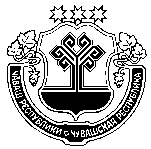 Чувашская  РеспубликаСобрание депутатов Мариинско-Посадского муниципального округаР Е Ш Е Н И Е                30.05.2023 № 13/15г. Мариинский  ПосадО внесении изменения в Решение Собрания депутатов Мариинско-Посадского муниципального округа от 23.03.2023 № 10/12 «Об отмене решения Собрания депутатов Мариинско-Посадского городского поселения от 03.04.2008 № 27/05 «О передаче с баланса администрации городского поселения на баланс прихода православной церкви Казанской иконы Божией Матери здания общежития по ул. Казанская, д. 44/3»О внесении изменения в Решение Собрания депутатов Мариинско-Посадского муниципального округа от 23.03.2023 № 10/12 «Об отмене решения Собрания депутатов Мариинско-Посадского городского поселения от 03.04.2008 № 27/05 «О передаче с баланса администрации городского поселения на баланс прихода православной церкви Казанской иконы Божией Матери здания общежития по ул. Казанская, д. 44/3»